Mitsubishi Pajero Sport 2008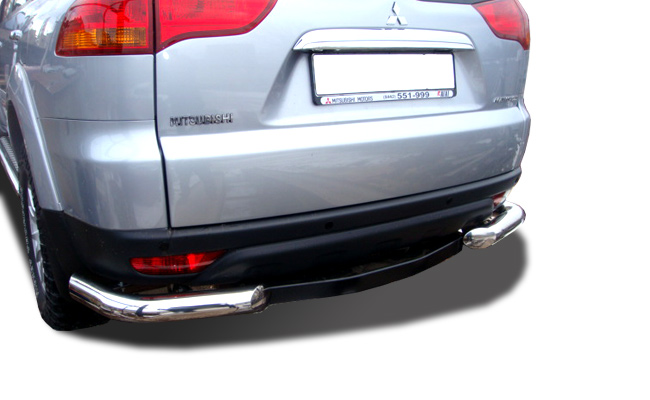 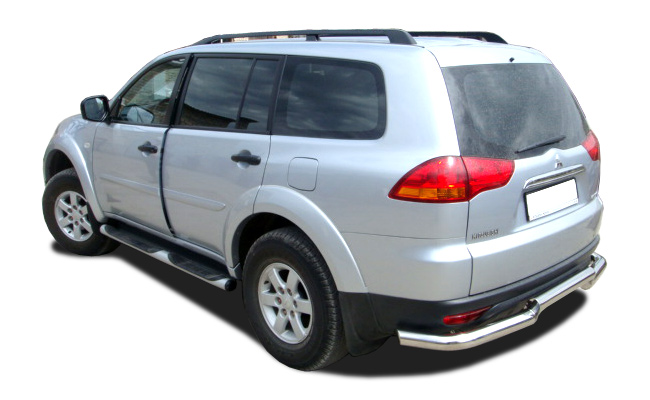 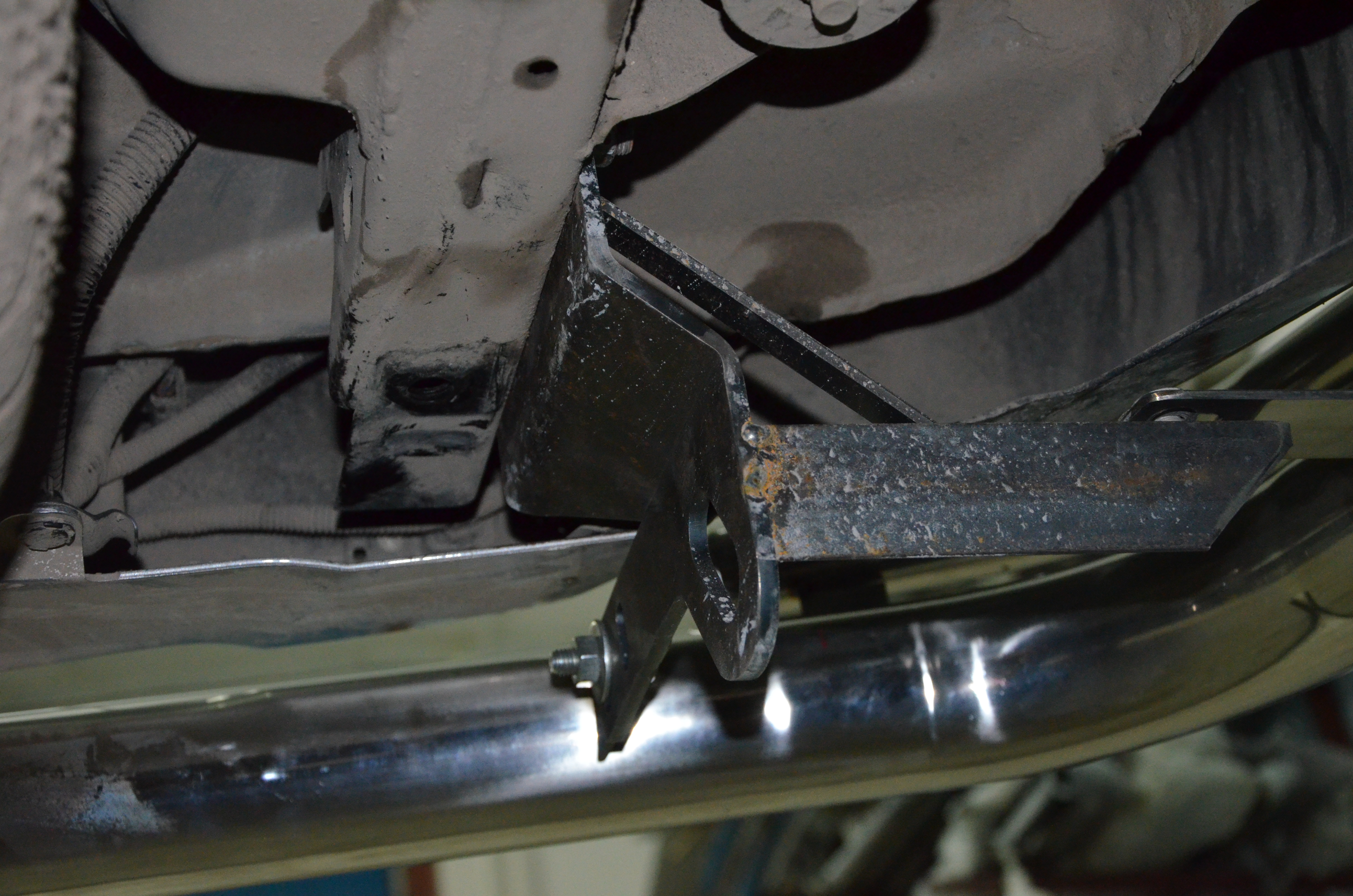 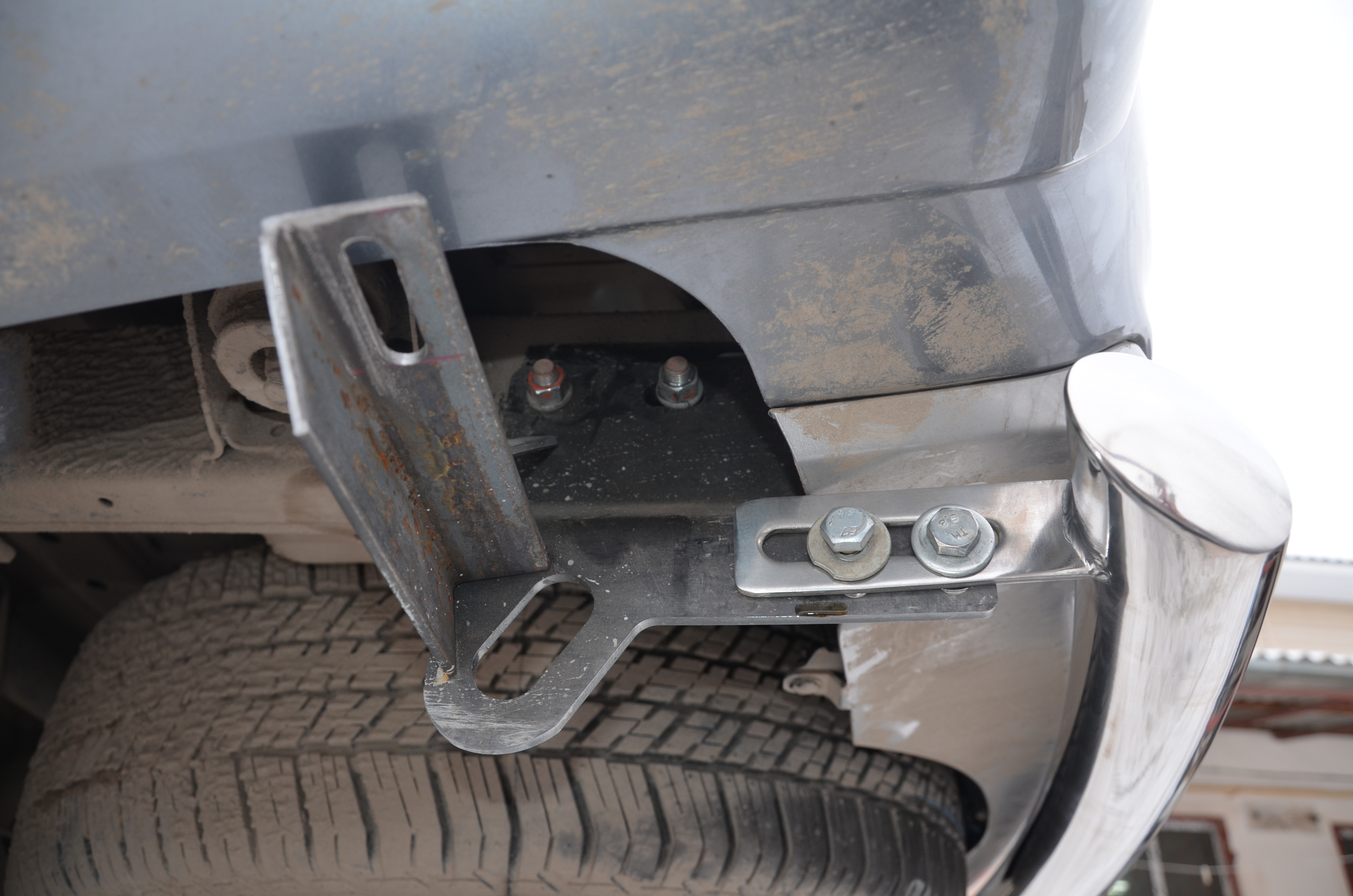 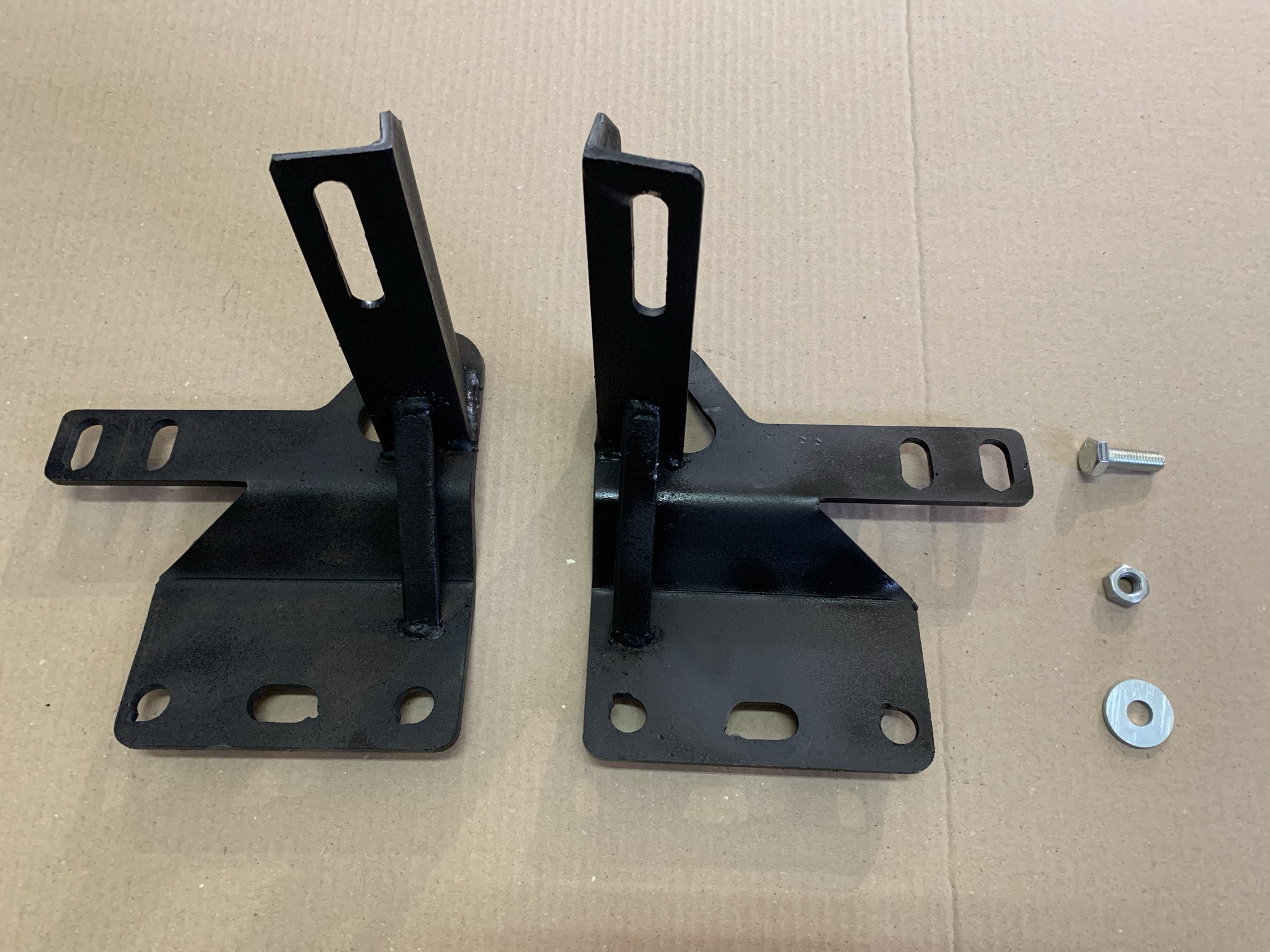 СОСТАВ КРЕПЕЖА:1Болт М10х30 6 шт.2Гайка М106 шт.3Шайба Ф1012 шт.